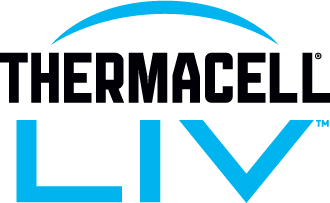 Troubleshooting Initial LIV+ Connection ErrorsIf completing a customer installation and the connection of the smart hub to the customer’s home Wi-Fi network is not completing successfully, here are some individual steps you can take to troubleshoot and successfully connect the device. Ensure connection to the correct home 2.4 GHz network and using the right password. Back out of the onboarding process and restart the app. Make sure the signal strength is strong enough to support onboarding.Disable Bluetooth and Cellular Data on the mobile device (iPhone/Android) during device onboarding. *Optional, navigate to phone settings and find the LIV+ app and clear cache (Android only)Check the security settings for the network. LIV works best with WPA2 encryption types (standard for most home networks).Turn off “auto join” in the Wi-Fi settings for any competing networks except for the network that the Hub is intended to connect toMove the Hub closer to the router (indoors) or next to the router to complete the onboarding process and then move to final mounting location.Factory Reset the Hub: Press and hold the button on the Hub for 15 seconds. The LED ring around the button will flash several times throughout the process. Hold until a rapid flash is emitted from the Hub power button, then release. If all else fails, Contact Thermacell Support at 774-745-2495